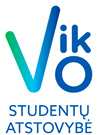 VILNIAUS KOLEGIJOSSTUDENTŲ ATSTOVYBĖS TARYBOS SUSIRINKIMOPROTOKOLAS2023-03-16  Nr. TAS -13VilniusSusirinkimas įvyko 2023-03-16.Susirinkimo pirmininkas : Aurimas AzončikasSusirinkimo sekretorius: Dominykas LingėDalyvauja 9 atstovai (sąrašas pridedamas 1 priede).Darbotvarkė:Dėl kandidato į prezidentus dokumentų pristatymas; Dėl finansinio ataskaitos apžvalga;Dėl kitų klausimų.1. SVARSTYTA. Kandidato į prezidentus dokumentų pristatymas    Pranešėjas – Aurimas AzončikasDėl gyvenimo aprašymo ir motyvacinio laiško gal klausimų iškilo ir turit tam tikrų pastebėjimų.  Veiklos gairių pristatymas. Paminėtas Tikslingas Vilniaus kolegijos studentų atstovavimą. Atstovavimas su Lietuvos studentų sąjungos veiklose. Tobulinti seniūnų kompetencijas įgyvendinant „seniūnų akademijos“ modulį. Tikslingas ir atsakingas atstovavimas studentus. Bendradarbiavimo galimybių plėtra su Lietuvos jaunimo organizacijų taryba.  Įsitraukimas su Vilniaus jaunimo organizacijos sąjungos „Apskrito stalo veikla“. Tvarios organizacijos kūrimas. Šviesti Vilniaus kolegijos studentus tvarumo temomis. Vidinis ir išorinis Vilniaus kolegijos Studentų atstovybės įvaizdžio formavimas. Įgyvendinti vidinę ir išorinę Vilniaus kolegijos Studentų atstovybės įvaizdžio analizę. Kolegijos studentų atstovybės strategijos kūrimas. Užtikrinti organizacijos tęstinumą. Palaikyti ryšį su sena/ nauja komanda. Atnaujinti/sukurti komitetų atmintinę. Naudoti vieną informacijos perdavimo platformą „OneDrive“. Visi dokumentai lieka ateinančioms kartom. Metodinis leidinys, kuriame būtų aprašoma visa informacija susijusi su organizacija. NUTARTA. Dokumentai apžvelgti, papildomai klausimų neiškilo susirinkimo metu.2. SVARSTYTA. Finansinio plano pristatymas.Pranešėjas – Dominykas Lingė Peržvelgtos pajamos, iš kur gauta pinigų suma. Tada aptarėm visas patirtas sąnaudas. Pagrindinis    pinigų likutis 2022 m. balandžio 7 dieną buvo 986,63 eurai. Bendra pinigų suma 12902,11 eurų. Bendra išlaidų suma 10076,71 eurų. Likutis 2023m. balandžio 15 buvo 3812,03.NUTARTA. Finansinė plano ataskaita buvo pristatyta. Papildomai klausimų neiškilo.3. SVARSTYTA. Kiti klausimai.Pranešėjai – visi dalyvavę susirinkime.NUTARTA. Kitų klausimų neiškilo. Susirinkimo pirmininkas				Aurimas AzončikasSusirinkimo sekretorius				Dominykas Lingė